Figure S3. Example of the left hind wing of an individual male Onthophagus sp. 1.Red arrows mark the two vein juncture landmarks used to orient a planar cut-off point (black dashed line) for standardisation of area measurements.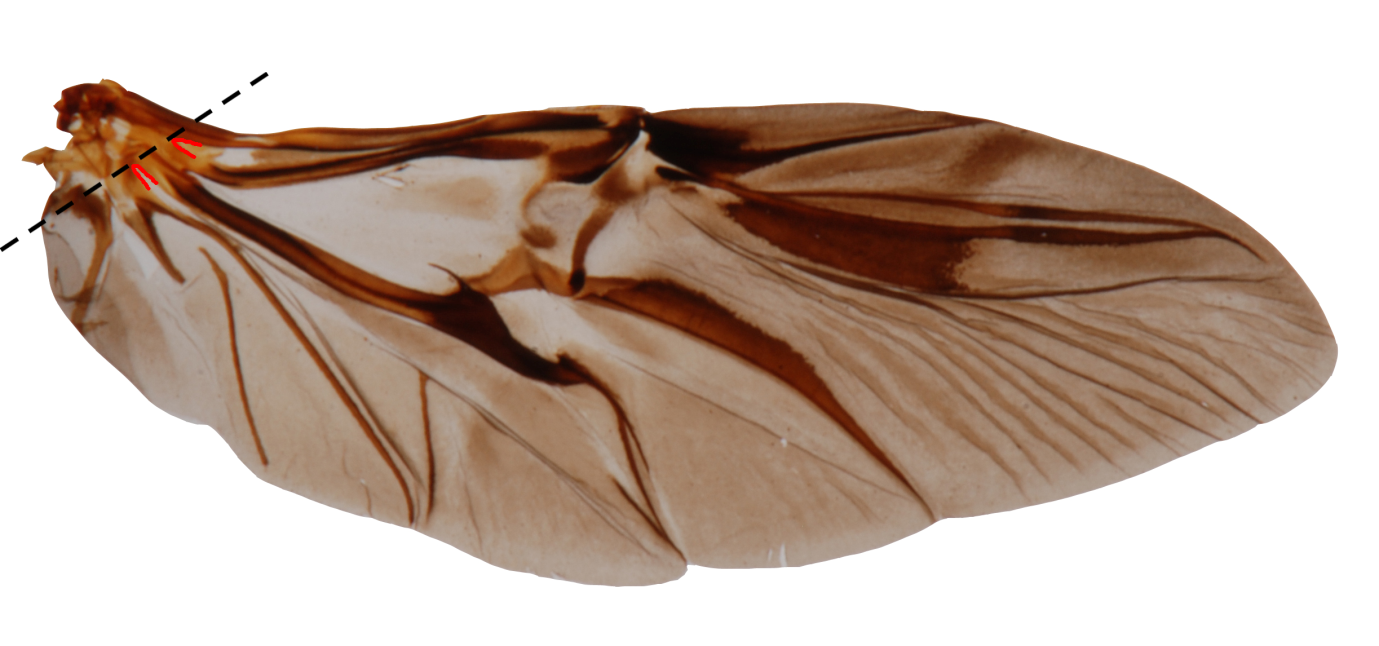 